Appel à projet 2022-6DIM PAMIRPatrimoines matériels – innovation, expérimentation et résilienceProjet Exposition photoDate de lancement de l’appel : 7 avril 2022Date de clôture de l’appel : 31 mai 2022Dépôt des dossiers : https://pamir-aap22-6.sciencescall.org/Contact : pamir-admin@groupes.renater.frAcronyme du projet subventionné par le DIM Matériaux anciens et patrimoniauxIdentification du porteur du projetSe reporter au texte d’orientation de l’AAP pour les conditions d’éligibilitéDescription(3 phrases maximum)DIMPAMIR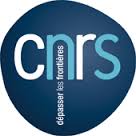 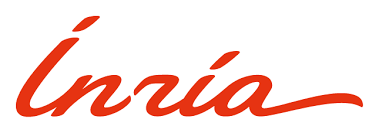 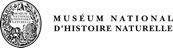 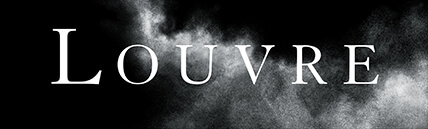 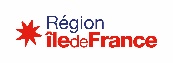 PrénomNom CourrielTéléphoneNom de l’entitéTutelles de l’entité Porteur